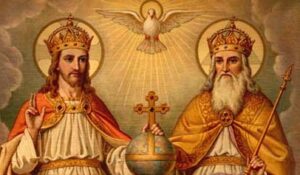 The Feast of Christ the Kingwith Reverend Father B. Thomas Celso, BDVNovember 26, 2023Volume 25 - October 28, 1928The Feast of Christ the King, Prelude of the Kingdom of the Divine Will.I was thinking about today’s Feast—that is, the Feast of Christ the King; and my sweet Jesus, moving in my interior, told me:  “My daughter, the Church does nothing but intuitively grasp what She Must Know on My Divine Will and how Its Kingdom Must Come.  Therefore, this Feast is the Prelude of the Kingdom of My Divine Fiat.  Indeed, the Church is Doing nothing other than Honoring My Holy Humanity with those Titles that, by Right, are Due to It; and when She has Given Me all the Honors that Befit Me, She shall move on to Honor and to Institute the Feast to the Kingdom of My Divine Will, by which My Holy Humanity was Animated.  “The Church Proceeds step by step, and now She Institutes the Feast to My Sacred Heart, now She Consecrates the century, in All Solemnity, to Christ the Redeemer, and now She moves on, with Greater Solemnity, to Institute the Feast to Christ the Universal King.  Christ the King means that He Must Have His Kingdom, He Must Have peoples Worthy of such a King.  And who shall ever be able to Form for Me this Kingdom if not My Divine Will?  Then, Yes, I shall be able to say: ‘I have My people—My Fiat has Formed it for Me.’ “Oh! if the Leaders of the Church Knew what I have Manifested to you Luisa, about My Divine Will, what I Want to Do, Its Great Prodigies, My Yearnings, My Sorrowful Heartbeats, My Anguishing Sighs, for I Want My Divine Will to Reign, to Make Everyone Happy, to Restore the human family—they would Feel that in this Feast of Christ the King is nothing other than the Secret Echo of My Sacred Heart that, Echoing In them, without their Knowing it, has them Institute for Me the Feast of Christ the King in order to Call their Attention and Reflection:  Christ The King….  And His True people—where are they? Volume 36 - May 6, 1938Desiring It and taking the first steps are all that is Needed to Live in the Divine Will.  How the Divine Will Possesses the Generative Life and Generates endlessly when It Reigns.  Inseparability of the Works of Our Lord from one who Lives in His Will. ..."My good daughter, it is very Easy to Enter My Will, since your Jesus never teaches difficult things.  My Love makes me adapt to human capabilities, so that the creature can Do, with no difficulty, what I Teach and what I Want.  You must know that the first indispensable thing in order to Enter My Fiat is Wanting and Firmly Yearning to Live in It.  The second thing is to take the first step since, once the first step is Done, My Divine Will Surrounds the creature with So Much Light and attraction that she loses any desire to do her own human will.  In fact, as soon as she takes a step she Feels Powerful.  The night of passions, weaknesses, miseries is turned into Day - into Divine Strength; so she Feels the irresistible need to take the second step, which calls for the third one, the fourth, the fifth and so on and on.   These are the steps of the Light which Embellishes the creature, Sanctifies her and makes her Happy; which puts her on the Right Way, making her Similar to her Creator; to the extent that, not only does she Feel the Extreme Need to Live in My Will, but she also Feels It as Inseparable from herself as her own Life.  See then, how Easy It Is.  But Wanting is Necessary.  My Paternal Goodness Wants it too, Always Present in My Will with Grace, Love and Goodness.  Since I also Want it, I Add My Contribution - My Own Life if necessary, to Give her All the Help and the Means - even My Own Life, as her own - in order to Make her Live In My Will.  I don't hold anything back when it comes to Making a creature Live In My Will.     My daughter, Our Love is So Great that we fix different Degrees of Beauty and Sanctity to Adorn the soul in Our Divine Will.  We shall make these souls Different from one another, Distinct in their Beauty, Sanctity and Love, but All Beautiful - All Unique.  Some shall remain in the sea of Our Light and shall Enjoy the Goods of My Will, others shall remain under the Action of My Operating Light.  These shall be the Most Beautiful ones, with All Our Creative Art and Operating Action.  As We Find the creature in Our Will, We can Do whatever We Want.  She shall be Ready to Receive Our Creative Power and We shall Delight in Creating New Beauties, unseen Sanctities - Love that We've never Given to others and which they could not Receive because the Life, Light and Strength of Our Divine Will was missing.  We shall Hear in her Our Echo; the Creative Strength that Always Generates Love and Glory; the Continuous Repetition of Our Acts and of Our Own Life.  This is the Life of Our Fiat:  to Generate.  And where It Reigns It Generates Continuously, without ever ending:  Generates in Us and Keeps the Life of the Most Holy Trinity; Generates in the creature in which It Reigns; Generates Our Image, Love and Sanctity.  So, We still have a Lot to Do in the Work of Creation.  We have to Reproduce Our Acts and Works, which shall Serve as the Most Beautiful Ornament for Our Heavenly Fatherland."   After this, my mind got lost in the ocean of the Fiat, which made me aware of Everything, and All seemed to belong to me as well as to God.  Then my beloved Jesus, almost suffocated in His Flames of Love, added: "My blessed daughter, one who Lives in My Will has Always been Inseparable from her Creator.  She was with Us from All Eternity.  Our Divine Will brought her to Our laps to Love, Court and Enjoy her, and since then, We have Felt her Love Palpitating in Us, Calling for the work of our creative hands, to make of her one of our best images.  Oh! how much we delighted in finding in our Will someone in whom we could express our creativity.  Now, you must know that since these souls that Live, and shall Live, in Our Fiat are Inseparable from Us, they were coming down with Me when I, the Eternal Word, came down from Heaven to earth in the Excess of My Love.  They were guided by the Heavenly Queen; they Formed My people, My Loyal Army, My Living Royal Palace, in which I was True King of these children of My Divine Will.     I would never have come down from Heaven without the Court of My people; without a Reign in which I could Dominate with My Laws of Love.  All the centuries are just like a point for us, in which Everything is Ours, in Action.  Therefore, when I came down from Heaven as Dominator and King of My children, I felt Courted and Loved - as only We can Do - and My Love was such that My children were All Conceived Together With Me.  I just couldn't be without them; I couldn't have tolerated not finding My Loving children.  So they Grew with Me in the Womb of My Queen Mother; they were Born Together with Me, cried with Me, did Everything I did.  They walked, worked, prayed and suffered Together with Me, and I can say that they were with Me even on My Cross, to die and Rise Again to New Life for human generations.    Therefore, the Kingdom of Our Will is Already Established.  We Know its numbers, We Know them All by name.  We already Feel them Palpitating in Ardent Love.  Oh, how Much We Love them and Yearn for the time to Deliver them into the Daylight of Our Will on earth.  Then the children of My Volition shall have in their Power My Conception, My Birth, My steps, pains and tears; they shall be able to be Conceived and Born Again as Many times as they Want; they shall Feel My steps and pains in theirs. Since in My Will, My Birth and Life Repeat are Repeated every Instant, they can Take them for themselves, Give them to others, or do whatever they Want.  I Know that they would never Do what I Do not Want.  These children of Ours, Born Again, Formed and Fed by Our Will, shall be the True Glory of Our Creation; they shall Crown Our Creative Work, Placing the Seal of their Love in Every Created Thing for the One Who Did All for them and Loved them So Much."Command Prayer on the Solemnity of Our Lord Jesus Christ, King of the Universe Abba Father, In the Name of Jesus, in the Unity and Power of the Holy Spirit, Under the Mantle of Mary, with all the Angels and Saints, through the Intercession of The Servant of God Luisa Piccarreta, we pray:    Jesus Our King, Repeat the Greatest Miracle Your Omnipotence can Perform,
let us be one with Luisa and Live in Your Fiat, that You may see Your Image in us, Intact, Beautiful, just as You Delivered it from Your Paternal Womb, that we may do nothing but Take and Give to You Continuously as Your True Children. (V13-6.6.21)    Jesus Our King, with the Crown of King on Your Head, and with the Scepter of Command in Your Hand (V6-8.5.04), let us be one with Luisa, the One Who Lives In Your Will, that You may Recognize her in us, so that You may be Everything for us, and we may be All for You (V4-11.13.99).    Jesus Our King, may Your Church give You All the Honors that Befit You,
and may She honor and institute the Feast to the Kingdom of Your Divine Will.
May we, one with Luisa, be Your True children who will hasten to make known Your Divine Will, that It Reign in us, and that we may be a people worthy of Such a King (V25- 10.28.28).    Jesus Our King, with the Scepter of Command of the Divine Queen, the Blessed Virgin Mary, and the Crown of Command You Surrounded Her Forehead with, Constituting Her Empress of the Whole Universe (V25-12.8.28),May we be one with Luisa, and Echo her Praises of our Divine Queen, and with our Queen Mama Sing the Praises of Her little daughter, Luisa, the One who Lives in that Fiat (V27-1.20.30).    Jesus Our King, as Luisa Received the Right to Possess within her soul the Kingdom of the Divine Will, as well as the Right to take in hand the Scepter of Command with Absolute Dominion (V22-8.28.27), let us be one with her in binding our love in all the Divine Acts, returning to You the Right of Justice that Your Will Demands (V6-8.5.04).    With these Links of Connection of All Divine Acts, we ask You to Give us the Right that the Divine Will Reign in us, Your children.
    Then, no evil shall harm those kept in the Custody of Our Lady, Mother and Queen, through our little mama Luisa, always Sheltered and Defended (V33-6.6.35).    May Our Lady Queen of Peace bring Peace to the earth.Please Take our humble prayer
and make it Your Command.
May all be Accomplished
and Completed in Your Most Holy Divine Will.
We Believe!
We Receive!
Fiat!
Amen!
So Be It!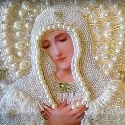 